Facit - Övning i att namnge och rita etrar, aldehyder, ketoner, tioler, fenoler, nitroföreningar och aminer Ange ämnesklass och namn på nedanstående organiska föreningar: Avgör vilka typer av aminer som visas här nedanför (primär, sekundär, tertiär eller kvartär):Rita nedanstående organiska föreningar:2-metyl-2-butenal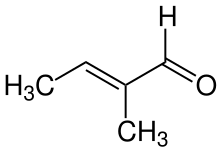 2-pentanon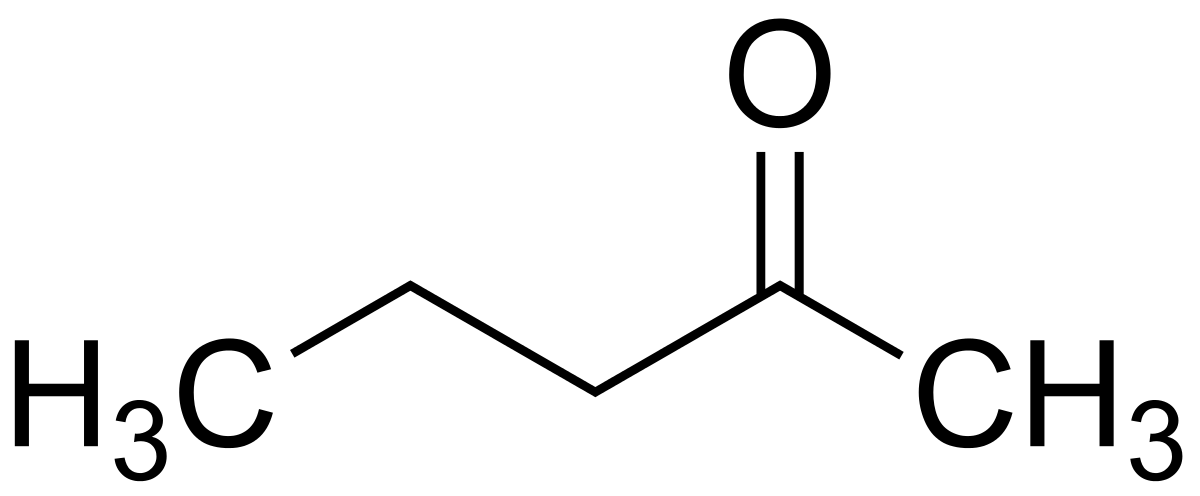 2,6-dimetyl-4-heptanon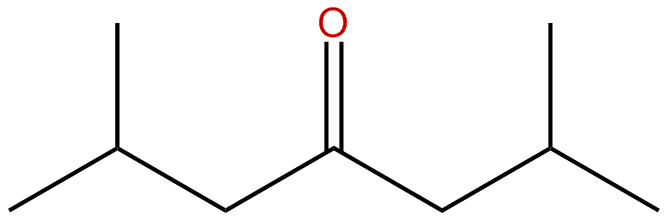 2-metylfenol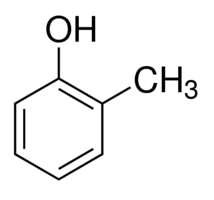 2-metylpropylamin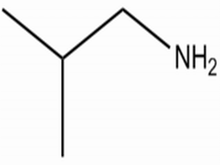 Genom en kondensationsreaktion mellan alkoholer kan olika etrar bildas. Rita den kondensationsreaktion som skapar etern ”etylmetyleter” (rita strukturformeln för reaktanterna och produkterna och skriv deras namn).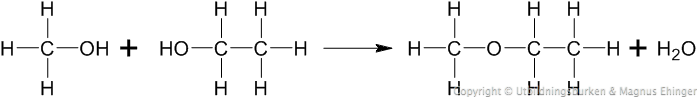 När etanol oxideras i levern bildas det i första steget en aldehyd som senare oxideras vidare till en karboxylsyra. Rita strukturformeln och namnge den aldehyd resp. karboxylsyra som bildas.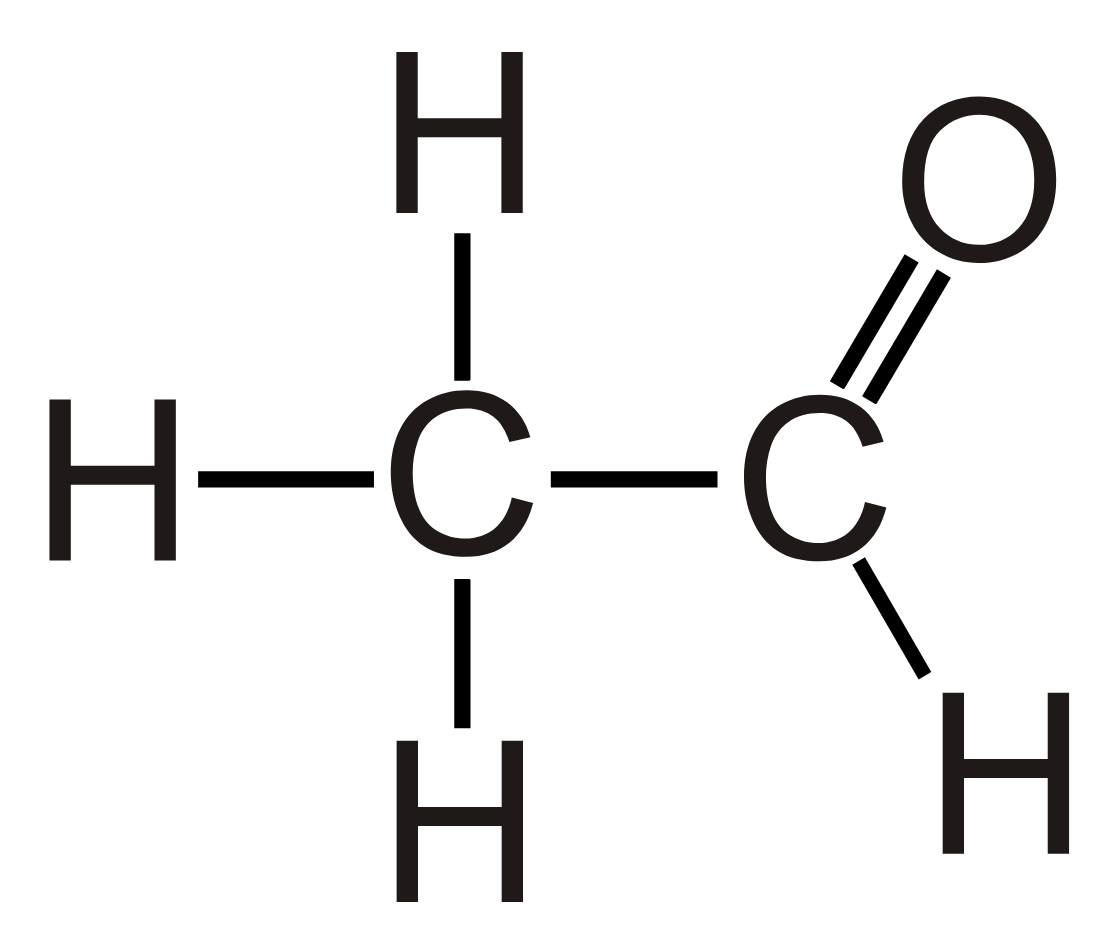 Etanal (acetaldehyd)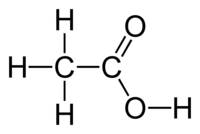 Etansyra (ättiksyra)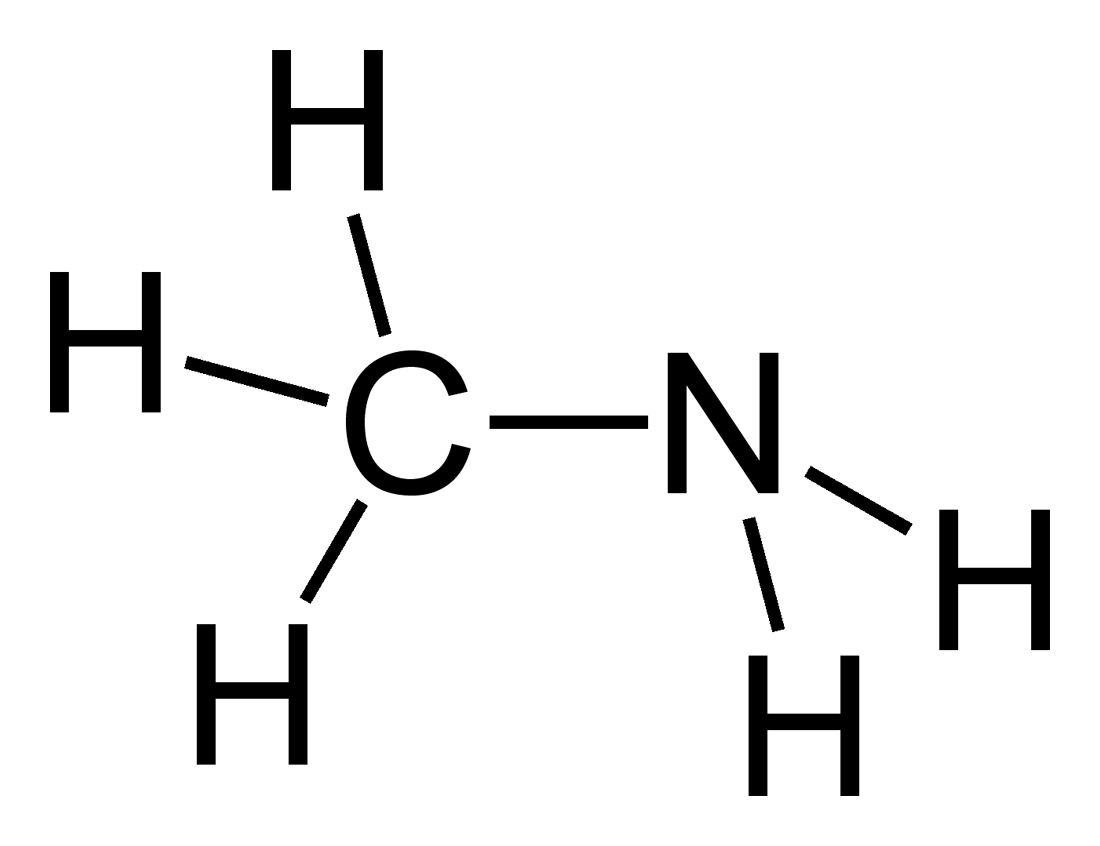 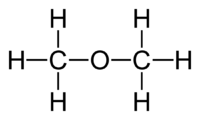 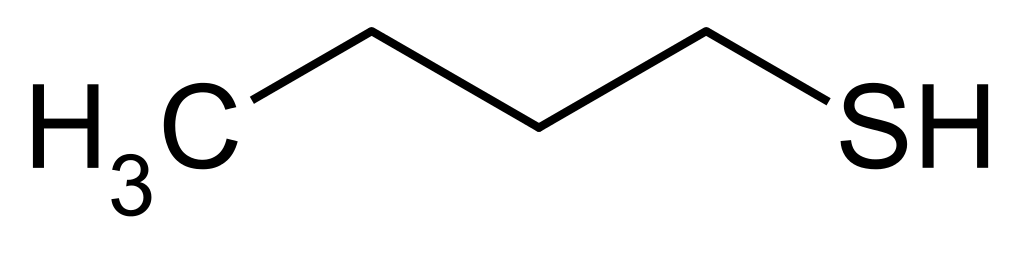 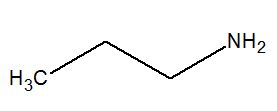 Primär aminMetylaminEterDimetyleterTiolButantiolAmin (primär amin)Propylamin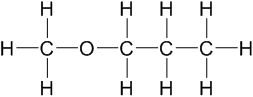 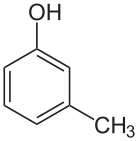 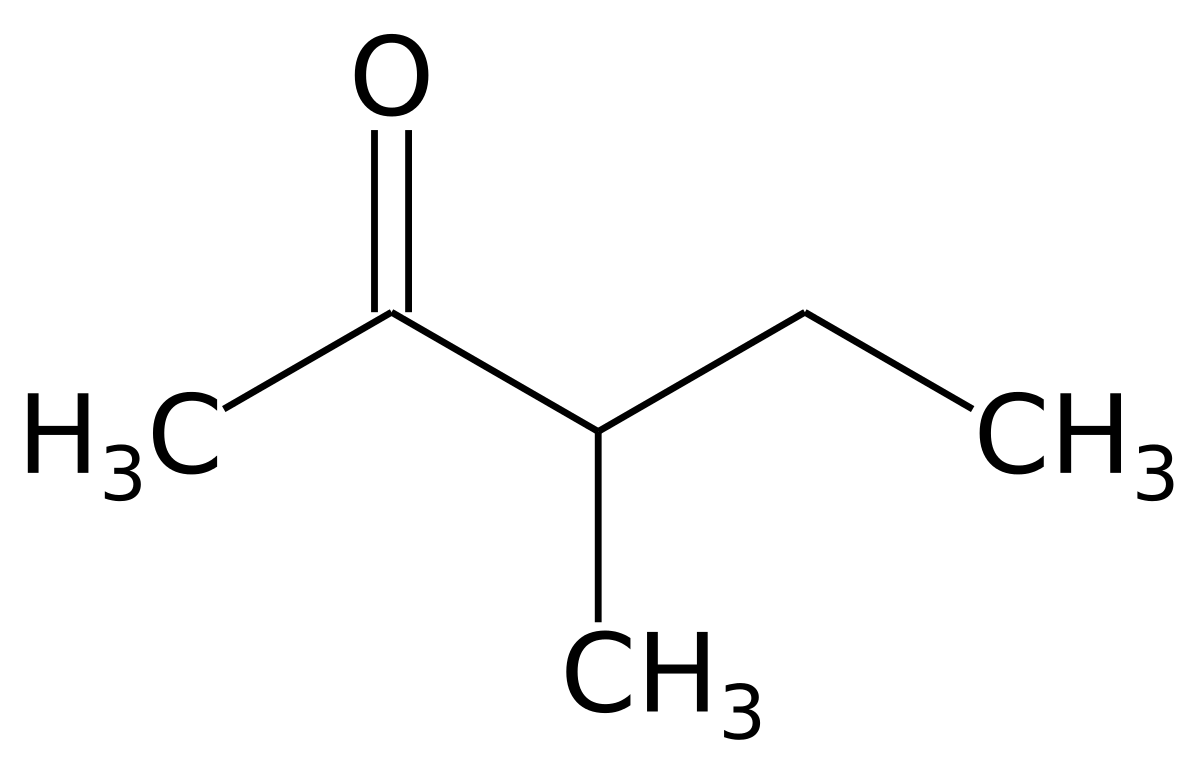 EterMetylpropyleterAldehydEtanalFenol 3-metylfenolKeton3-metyl-2-pentanona) Primär aminb) Tertiär amin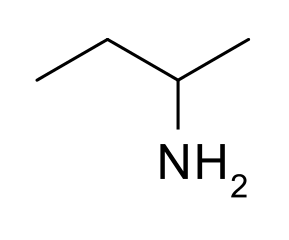 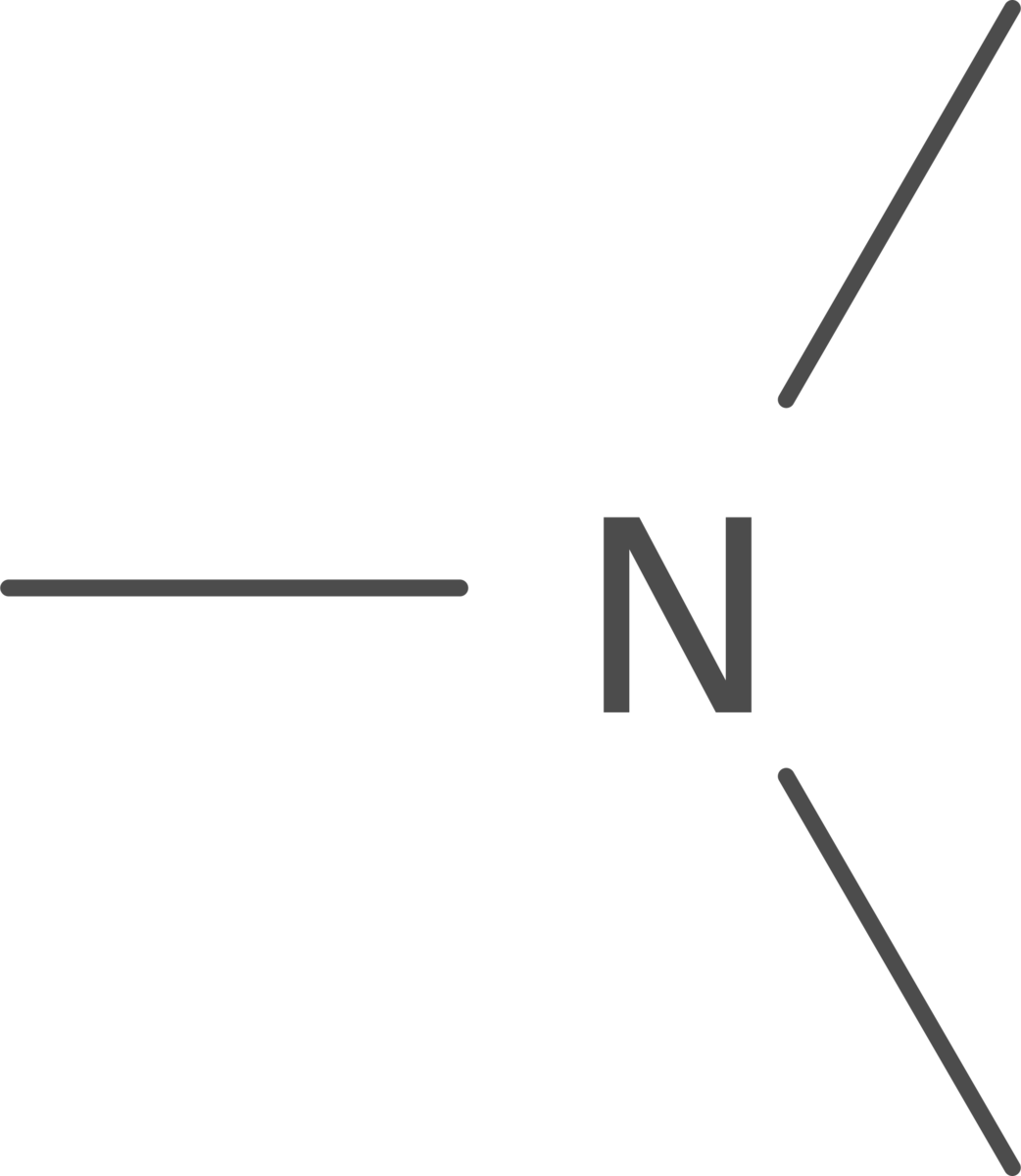 